İLGİLİ MAKAMA 	Aşağıda kimlik bilgileri yazılı öğrencimizin, bir eğitim-öğretim dönemi “işyerinde eğitim” yapma zorunluluğu vardır. Öğrencimize öğrenim gördüğü program ile ilgili bir iş alanını tanımak ve iş yerindeki uygulamaları öğrenmesini, eğitim ve öğretim yoluyla edindiği bilgi ve becerileri uygulayarak deneyim kazanmasını sağlayacak işyeri eğitimi uygulaması kapsamında verdiğiniz destek ve katkılarınız için teşekkürlerimizi sunarız.NOT: İŞKUR ile yapılan Protokol’e göre Antalya il sınırları içerisinde İş Yerinde Eğitim programına katılan öğrencilerin ücretleri ve sigorta primleri İŞKUR tarafından yapılacaktır. Şehir dışında ve Yurtdışında yapılacak olan iş yerinde eğitim uygulamalarında sigorta primlerinin yapılması öğrencilerin sorumluluğundadır. Ayrıca Turizm Fakültesi bu öğrencilere herhangi bir sigorta yapılmasından sorumlu tutulamaz ve öğrencilere herhangi bir ödeme yapılamaz.DEKANLIKÖĞRENCİNİN“İŞYERİNDE EĞİTİM” YAPILACAK İŞYERİNİN :BİRİM/DEPARTMAN YETKİLİSİNİN:ÖĞRENCİNİN NÜFUS KAYIT BİLGİLERİ :(İşyerinde eğitim başvurusu kabul edildiği takdirde öğrenci tarafından doldurulur.)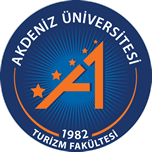 T.C.AKDENİZ ÜNİVERSİTESİTurizm FakültesiAdı - Soyadı:Bölümü: Turizm İşletmeciliğiFakülte No:Öğretim Yılı:E-Posta Adresi:Telefon No:İkametgâh Adresi:İkametgâh Adresi:Adı-Unvanı	:Adı-Unvanı	:Adresi		:Adresi		:Üretim/Hizmet Alanı	:Üretim/Hizmet Alanı	:Telefon No	:Faks No:E-Posta Adresi	:Web Adresi:Eğitime Başlama Tarihi	: ….../…../20…                  Bitiş Tarihi: ….../.…./20…               Süresi(Gün) : ……Eğitime Başlama Tarihi	: ….../…../20…                  Bitiş Tarihi: ….../.…./20…               Süresi(Gün) : ……Adı-Soyadı            : Adı-Soyadı            : Görev ve Unvanı  :Kurumumuzda/İşletmemizde İşyerinde Eğitim Yapması Uygundur İmza / Kaşee-Posta Adresi     :Kurumumuzda/İşletmemizde İşyerinde Eğitim Yapması Uygundur İmza / KaşeTarih	                     :Kurumumuzda/İşletmemizde İşyerinde Eğitim Yapması Uygundur İmza / KaşeSoyadı		:Nüf. Kay. Olduğu İl	:Adı		:İlçe		:Baba Adı	:Mahalle – Köy               	:Ana Adı		    :Cilt No		:Doğum Yeri	:Aile Sıra No                   	:Doğum Tarihi	:Sıra No		:T.C.Kimlik No	:Verildiği Nüfus Dairesi 	:N.Cüzdan Seri No	:Veriliş Nedeni                	:SSK No 	:Veriliş Tarihi                  	:Belge üzerindeki bilgilerin doğru olduğunu beyan eder, bilgilerin yanlış olması halinde her türlü maddi zararı yasal gecikme faizi ile birlikte ödemeyi kabul ve taahhüt ederim.İşyerinde Eğitim Dersi Danışman OnayıÖğrencinin İmzasıTarih:Tarih:	